DIGIMASTER 960H DR4FX1-1TB960H 1080p 4 Channel DVR with 1TB HDD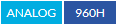 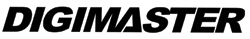 DESCRIPTION1TB HDDEfficient H.264 compressionHigh resolution recording up to 960×480/576 (960H)Remote access via Network through web browser, DMSSimultaneous Live Record / Playback / Archive / NetworkVideo access through mobile devicesUSB mouse, hand held remoteSnapshot feature allows user to generate JPG image from archive and save directly to USBCERTIFICATIONS	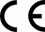 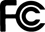 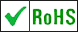 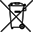 